Boletín InformativoCuarta Reunión Especializada del CIDI de Altas Autoridades de CooperaciónOptimizando la cooperación y las alianzas para el desarrollo en las AméricasSede de la OEA (Edificio Principal (MNB), Sala Simón Bolívar)17th Street y Constitution Ave., Washington, DC 20006, EE.UU.18 y 19 de abril de 2024SEDELa Cuarta Reunión Especializada del CIDI de Altas Autoridades de Cooperación se realizará de manera presencial los días 18 y 19 de abril de 2024, entre las 9:00 am y las 5:00 pm en el Edificio Principal de la Secretaría General de la OEA (MNB), Salón Simón Bolívar, ubicado en la esquina de 17th Street y Constitution Ave., N.W., Washington, D.C. 20006, USA.COORDINACIÓN Kim Osborne Secretaria Ejecutiva para el Desarrollo Integral Oficina Ejecutiva de la Secretaría para el Desarrollo Integral, SEDI Correo electrónico: kosborne@oas.org    Todas las consultas sobre los aspectos sustantivos de la reunión deben dirigirse a: sedi@oas.org, cooperanet@oas.org y cc: Lserrano@oas.org.ACREDITACIÓN:Las delegaciones de los Estados Miembros de la OEA, y de los Estados Observadores Permanentes deben enviar sus cartas de acreditación vía electrónica a la siguiente dirección de correo electrónico antes del 15 de marzo de 2024: Organización de los Estados Americanos Oficina Ejecutiva de la Secretaría para el Desarrollo Integral, SEDI Sección de Cooperación Técnica Correo electrónico: sedi@oas.org, cooperanet@oas.org y cc:Lserrano@oas.org.Para las delegaciones de los Estados Miembros de la OEA y Observadores Permanentes, esta carta de acreditación deberá ser enviada a través de su Misión Permanente ante la OEA. Si la delegación está compuesta por más de un miembro, por favor designe un jefe de delegación (delegado titular) e indique sus suplentes en caso de que el jefe de delegación no pueda participar. Cada delegación podrá estar compuesta por un máximo de ocho (8) delegados que estarán presentes durante las sesiones plenarias de la Reunión. En cuanto a los Estados Observadores Permanentes e invitados especiales, podrán participar un máximo de dos (2) delegados.REGISTRO DE PARTICIPANTES Además de las respectivas cartas de acreditación, todos los participantes, incluidos los delegados de los Estados Miembros, deberán registrarse completando el formulario de inscripción que se encuentra en el siguiente enlace: FORMULARIO DE REGISTRO y enviarlo antes del 15 de marzo de 2024.INFORMACIÓN LOGÍSTICA Y DE VIAJEFinanciamientoCada Delegado/Delegada es responsable del financiamiento de sus propios gastos de viaje de su país de residencia a Washington, D.C.Transporte aéreoSe recomienda a los participantes hacer sus reservas de vuelos de ida y vuelta a la brevedad posible, directamente con sus agencias de viaje o con las aerolíneas de su preferencia. El aeropuerto más cercano de la ciudad de Washington DC es el Aeropuerto Ronald Reagan (DCA) que queda a 15 minutos de la ciudad. El taxi tiene un costo estimado de $30 USD, también es posible tomar la línea azul o amarilla del Metro de DC hacia el centro.Se puede también llegar por el Aeropuerto Internacional Washington-Dulles (IAD), el cual queda a 50 minutos de la ciudad. El costo aproximado del taxi es de $75 USD, también es posible tomar la línea plateada del Metro de DC. Cada Delegado/Delegada es responsable de hacer sus propios arreglos en cuanto a su transporte aeropuerto-hotel-aeropuerto. Sugerimos a las delegaciones contactar a su Misión Permanente ante la OEA.Requisitos de entrada a los Estados Unidos Al ingresar al país, el Gobierno de los Estados Unidos requiere presentar un pasaporte con una vigencia mínima de seis meses que esté debidamente visado. Para más información con respecto a los requerimientos por favor haga clic en este enlace: https://travel.state.gov/content/visas/en.html.AlojamientoCada participante deberá organizar su propio alojamiento. Le recomendamos que reserve una habitación de hotel lo antes posible para poder beneficiarse de las tarifas preferenciales.Para facilitar las reservas de hotel, la OEA ha negociado tarifas preferenciales para reservar habitaciones en los siguientes hoteles.Otras opciones de hotelLas tarifas que figuran a continuación son aproximadas y pueden variar en función de la disponibilidad.Transporte en Washington DC y el área metropolitanaUber y Lyft: Los servicios de transporte Uber y Lyft funcionan bien en la Ciudad de Washington, D.C. y son confiables. Ambos se pueden conseguir por medio de sus respectivas apps. Compañías de taxi: Las siguientes compañías de taxis son confiables:  Yellow Cab: +1-(202) 546-7900 Red Top Cab: +1-(703) 522-3333Metro:Para acceder al mapa interactivo del sistema de Metro de Washington DC, por favor visitar este enlace: https://www.wmata.com/schedules/maps/. Las estaciones cercanas al Edificio Principal (MNB) de la OEA: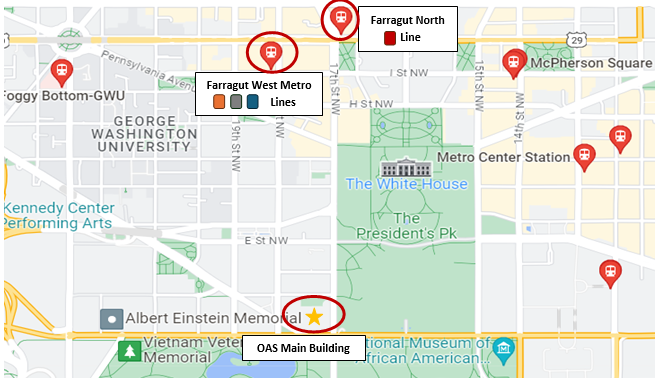 SERVICIOS PRESTADOS DURANTE LA REUNIÓNIdiomas y documentosLa Cuarta Reunión Especializada del CIDI de Altas Autoridades de Cooperación dispondrá de interpretación simultánea al inglés, español, portugués y francés.Los documentos se distribuirán con antelación a todos los participantes. Tenga en cuenta que no se repartirán documentos impresos en la reunión para reducir el gasto de papel y proteger el medio ambiente. Los participantes dispondrán de WI-FI para descargar todos los documentos de trabajo en su ordenador portátil o tableta. También recomendamos descargar los documentos con antelación.Internet, almuerzos y caféWIFI Internet: la red y la contraseña serán brindadas al comienzo del evento.Un servicio de café estará disponible fuera del salón.Se servirá un almuerzo ligero fuera de la sala de reuniones los dos días de la reunión.INFORMACIÓN ADICIONALSi necesita información adicional, no dude en ponerse en contacto con la Sección de Cooperación Técnica de la SEDI, a la atención de Luz Angela Serrano [Lserrano@oas.org, 202-370-5084; cc cooperanet@oas.org].OTRA INFORMACIÓN ÚTIL SOBRE WASHINGTON DCClimaA principios de este mes, las temperaturas siguen siendo bastante suaves, con máximas diurnas que rondan los 60º F (unos 17ºC) y mínimas matinales que rondan los 40º F (unos 7ºC). Algunos días las temperaturas pueden alcanzar los 23-24 ºC.Zona horariaLa hora oficial en Washington DC en el mes de noviembre está 5 horas atrás de la hora del Meridiano de Greenwich (-5 GMT). La zona horaria de Washington D.C es la del Este en los Estados Unidos de América.Corriente eléctricaEn todo los Estados Unidos la energía eléctrica doméstica es de 110 voltios. Los enchufes son de tipo americano, con dos pines planos de entrada (Enchufe Tipo A) o con un tercer pin redondo (Enchufe Tipo B). Se recomienda a los participantes llevar un adaptador en el caso necesario. 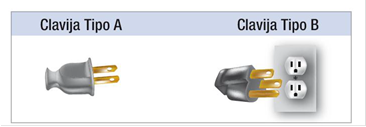 Lugares turísticosWashington DC es un destino imprescindible para viajeros de todo el mundo. Les invitamos a visitar https://washington.org/es/homepage donde se puede encontrar más información (en español y en inglés) sobre la capital y sus lugares turísticos, en caso de que desee llegar con antelación o prolongar su estadía para visitar la ciudad. Hotel sugeridoTarifas preferentes de la OEA para habitaciones individuales(de 1 a 9 habitaciones)Distancia entre el Hotel y la Sede de la OEAEdificio principal (MNB)State Plaza Hotel2117 E Street NWWashington, DC 20037 United States of America10% de descuento sobre las mejores tarifas disponibles para SG/OEA desde el 1 de enero de 2024 hasta el 31 de diciembre de 2024.(Añadir 20 dólares/noche por cada huésped adicional en la habitación)Para reservar habitaciones individuales (de 1 a 9 habitaciones) con tarifas preferentes de la OEA, vaya a https://www.stateplaza.com/ e introduzca el código "OEA" en código de reserva; o póngase en contacto con David Manalang en el 1.800.424.2859 o en dmanalang@stateplaza.com  y haga referencia al código "S1047" de la OEA para garantizar la tarifa preferencial.0.6 millasHotel Hive2224 F St NW,Washington, DC 20037United States of AmericaDel 1 de marzo al 30 de junio de 2024Tarifa de $199 por noche + 14,95% de impuestosPara reservar habitaciones individuales (de 1 a 9 habitaciones) con tarifas preferentes de la OEA utilice el siguiente enlace o póngase en contacto con Hotel Hive Information en info@hotelhive.com y cc: Cresma Reotutar en creotutar@modushotels.com0.7 millasThe River Inn924 25th St NW, Washington, DC 20037United States of America1 de marzo - 30 de junio de 2024Tarifa de $229 por noche + 14,95% de impuestosPara reservar habitaciones individuales (de 1 a 9 habitaciones) con tarifas preferentes de la OEA, utilice el siguiente enlace o póngase en contacto con River Inn Reservations en reservations@theriverinn.com y cc: Cresma Reotutar en creotutar@modushotels.com.1.1 millasHotel PlacemakrPlacemakr Experience2500 Pennsylvania Ave NW, Washington, DC 20037United States of America1 de marzo - 30 de junio de 2024$229 de tarifa por noche + 14,95% de impuestosPara reservar habitaciones individuales (de 1 a 4 habitaciones) con las tarifas preferentes de la OEA, póngase en contacto con la Directora de Ventas, Vivian Cohencious, en vcohencious@placemakr.com o en el 703-909-4327, si tiene peticiones especiales o reservas VIP.1.3 millasOtras opciones de hotelesTarifas aproximadasDistancia entre el Hotel y la Sede de la OEAEdificio Principal (MNB)Beacon Hotel and Corporate Quarters1615 Rhode Island Avenue NW, Washington, DC 20036$234 + 14,95% de impuestos + $30 de recargo por nocheDesayuno no incluido.Wi-Fi gratuito1.0 millasThe Saint Gregory Hotel2033 M Street NWWashington, DC 20036$317 + 14.95% de impuestos + $34.5 30 de recargo por nocheDesayuno no incluido.Wi-Fi gratuito1.2 millasARC The Hotel824 New Hampshire Ave NW, Washington, D.C. 20037$277 + 14.95% de impuestos.Desayuno no incluido.Wi-Fi gratuito1.0 millasThe Washington Plaza Hotel10 Thomas Circle NWWashington, DC 20005$255.79 + 14.95% de impuestos.Desayuno no incluido.Wi-Fi gratuito1.2 millasHoliday Inn Hotel1501 Rhode Island Avenue, Washington, DC 20005$269.32 + 14.95% de impuestos.Desayuno no incluido.Wi-Fi gratuitomillas